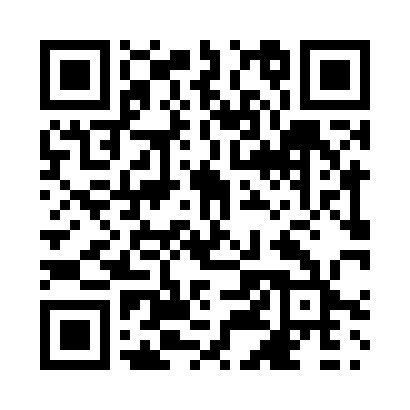 Prayer times for Cape Jack, Nova Scotia, CanadaWed 1 May 2024 - Fri 31 May 2024High Latitude Method: Angle Based RulePrayer Calculation Method: Islamic Society of North AmericaAsar Calculation Method: HanafiPrayer times provided by https://www.salahtimes.comDateDayFajrSunriseDhuhrAsrMaghribIsha1Wed4:175:531:036:048:149:512Thu4:155:521:036:058:159:523Fri4:135:501:036:068:179:544Sat4:115:491:036:078:189:565Sun4:095:471:036:078:199:586Mon4:075:461:036:088:2010:007Tue4:055:451:036:098:2210:028Wed4:035:431:036:108:2310:039Thu4:015:421:036:108:2410:0510Fri3:595:411:036:118:2510:0711Sat3:575:391:036:128:2710:0912Sun3:555:381:036:138:2810:1113Mon3:545:371:036:138:2910:1314Tue3:525:361:036:148:3010:1415Wed3:505:341:036:158:3110:1616Thu3:485:331:036:158:3310:1817Fri3:475:321:036:168:3410:2018Sat3:455:311:036:178:3510:2219Sun3:435:301:036:178:3610:2320Mon3:425:291:036:188:3710:2521Tue3:405:281:036:198:3810:2722Wed3:385:271:036:198:3910:2823Thu3:375:261:036:208:4010:3024Fri3:355:261:036:218:4110:3225Sat3:345:251:036:218:4210:3326Sun3:335:241:036:228:4310:3527Mon3:315:231:046:228:4410:3728Tue3:305:221:046:238:4510:3829Wed3:295:221:046:248:4610:4030Thu3:275:211:046:248:4710:4131Fri3:265:211:046:258:4810:43